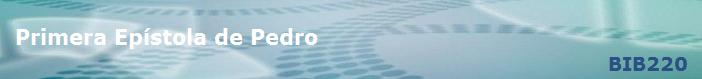                        BIB220 - Cuestionario 1  Autoevaluación, Correspondiente al módulo 3.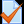 “Primera Epístola de Pedro".              PREGUNTAFALSOVERDADERO1. Pedro y Andrés eran de oficio Carpintero.X2. El testimonio de la antigüedad considera que Pedro no es el autor de la Epístola.X3. Pedro era un pescador y no dominaba mucho el griego, es por eso que se cree que Marcos lo ayudaba a interpretar las cartas de los otros apóstoles.X4. Las persecuciones a las que hace Pedro referencia pueden llegar a ser las de Domiciano y la de Nerón.X5. La presciencia es un atributo de los elegidos de Dios por medio del cual predicen los hechos futuros.X6. La condición de la salvación es la confianza del hombre para con Dios por medio de la fe.X7. Ceñir los lomos: Era cuando se levantaban las vestiduras y se ataban para el viaje.X8. El objeto de la fe es el porvenir y el de la esperanza el presente.X9. La Piedra angular a la que hace referencia la Epístola es el propio Pedro.X10. Todo creyente al estar unido a Cristo por la fe, se constituye en sacerdote del Señor.X11. En el pasaje de 3:19, Pedro está diciendo claramente que Cristo a través del Espíritu Santo estaba en Noé y predicó a los hombres condenados por el diluvio.X12. Pedro ejercía con ahínco su autoridad como apóstol.X13. El juicio de Dios empezará por las naciones más poderosas de este mundo.X14. La carta de Pedro fue escrita por el puño de Jacobo.X15. Esta Epístola de Pedro puede ser atribuida como inicio de su apostolado en Asia Menor.X16. La Epístola de Pedro tiene algunos parecidos a la de Santiago.X17. Es probable que Pedro escribiera ésta Epístola en los últimos años de su vida.X18. Pedro dice que a través de la fe y el guardar los mandamientos, obtenemos la salvación de Dios.F19. Pedro dominaba el griego con precisión, fue por eso que escribió varias cartas a las iglesias.X20. Pedro presenta a Cristo como el ejemplo de los que sufren injustamenteX